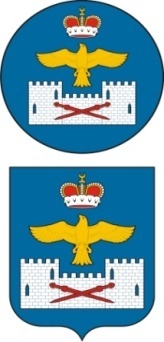 СОБРАНИЕ ДЕПУТАТОВ МУНИЦИПАЛЬНОГО РАЙОНА «ЛАКСКИЙ РАЙОН» 
РЕСПУБЛИКИ ДАГЕСТАН_____________________________________________________________________________________РЕШЕНИЕот 16июня 2021 года   № 12.2седьмого заседания  депутатов МР «Лакский район» Республики Дагестан седьмого созыва              «О внесении изменений в бюджет МР «Лакский район» на 2021г.» Рассмотрев проект «О внесении изменений и дополнений в бюджет МР «Лакский район» на 2021г.», Собрание депутатов муниципального района «Лакский район»РЕШИЛО:1.За счет уменьшения расходов:а)на составление генплана следующих  поселений  по кодам бюджетной классификации:001 0412 9992649900 521:МО «с.Хулисма»- 590,0т.р.МО «с/с Кулушацский»- 590,0т.р.МО «с/с Кундынский»- 590,0т.р.МО «с/с Хуринский»- 590,0т.р.МО «с/с Курклинский» на 590,0т.р.МО «с.Щара» на 590,0т.р.б)ФО- на 175,0т.р. по видам расхода:121(211) на 160,0т.р.129(213) на 15,0т.р.Увеличить расходы следующих бюджетных учреждений района:Администрация МР «Лакский район» на 300,0т.р. (резервный фонд) 001 0111 9990020680870Администрация МР «Лакский район» на 253,3т.р. по кодам бюджетной классификации:001 0702 1923841120 414Администрация МР «Лакский район» по видам расхода:121(211) на 400,0т.р.129(213) на 120,8т.р. (на увеличение  МРОТ и заработной платы) МКОУ «Чуртахская ООШ» на 200,0т.р. по виду расхода 244(225)-ремонт  кухни требования СанэпиднадзораМКУ «ЦБ» по виду расхода 244(310) на 150,0т.р.ФО- увеличить расходы по виду расхода 242(226) на 32,0т.р. (программное обеспечение)МО «с.Хулисма» на 150,0т.р. по виду расхода 521МКОУ «Кумухская СОШ» - на 243,0т.р. из них по видам расхода:244(310) на 70,9т.р.244(346) на 22,1т.р.(для оснащения пункта сдачи ЕГЭ)244(226) на 50,0т.р.244(344) на 100,0т.р.МКОУ «Куминская ООШ» по виду расхода 244(310)-на 30,0т.р (приобретение холодильника для кухни)МКУ «ЖКХ,А и  СЕЗ»-по виду расхода 001 0503 9660005000 243на 582,2т.р.По виду расхода 001 0503 9660005000 244 на  360,0 т.р.(благоустройство с.Кумух)По виду расхода 244(226)-230,0т.р.На софинансирование расходов по обеспечению бесплатным горячим питанием учащихся 1-4классов по виду расхода 244(342)-35,4т.р. из них:МКОУ «Кумухская СОШ» -3,4 т.р.МКОУ «Шовкринская ООШ» -3,0т.р.МКОУ «Щаринская СОШ» -3,0т.р.МКОУ «Хурхинская СОШ» -2,0т.р.МКОУ «Хулисминская ООШ» -2,0т.р.МКОУ «Чуртахская ООШ» -2,0т.р.МКОУ «Уринская ООШ» -2,0т.р.МКОУ «Унчукатлинская СОШ» -2,0т.р.МКОУ «Куминская ООШ» 2,0т.р.МКОУ «Курклинская СОШ» -2,0т.р.МКОУ «Кубинская СОШ» -2,0т.р.МКОУ «Каринская ООШ»-2,0т.р.МКОУ «Кундынская СОШ» -2,0т.р.МКОУ «Карашинская ООШ» -2,0т.р.МКОУ «Хуринская ООШ» -2,0т.р.МКОУ «Хунинская ООШ» -2,0т.р. Увеличить расходы следующих бюджетных учреждений по виду расхода 852(291) для оплаты госпошлины по иску в Арбитражный суд РД о списании задолженности по налогам и сборам до 01.01.2017года.МКОУ «Кумухская СОШ» -6,0 т.р.МКОУ «Шовкринская ООШ» -6,0т.р.МКОУ «Щаринская СОШ» -6,0т.р.МКОУ «Хурхинская СОШ» -6,0т.р.МКОУ «Хулисминская ООШ» 6,0т.р.МКОУ «Чуртахская ООШ» -6,0т.р.МКОУ «Унчукатлинская СОШ» -6,0т.р.МКОУ «Куминская ООШ» -6,0т.р.МКОУ «Курклинская СОШ» -6,0т.р.МКОУ «Кубинская СОШ» -6,0т.р.МКОУ «Кундынская СОШ» -6,0т.р.МКОУ «Хуринская ООШ» -6,0т.р.МКОУ «Хунинская ООШ» 6,0т.р. МКУ «УО»-6,0т.р.МКДОУ «Кумухский детский сад»-6,0т.р.МКУ «ЖКХ»-6,0т.р.МКОУ ДОД»Школа искусств»-6,0т.р.МКУ «Редакция газеты «Заря»-6,0т.р.КСП-6,0т.р. МКОУ ДОД «Школа искусств» по видам расхода: 244(310)-74,0т.р. (на приобретение музыкальных инструментов и формы для танцев)242(226) -10,2т.р. (программа «Зарплата и кадры) МКОУ «Кундынская СОШ» на 150,0т.р. по виду расхода 244(225)-на текущий ремонт школы.Администрация МР «Лакский район»- на 280,1т.р.-на софинансирование из местного бюджета для капитального ремонта МКОУ «Шовкринская ООШ» по программе «100школ»2.За счет уменьшения расходов МКОУ «Кумухская СОШ»по виду расхода 111(211) на 10,0т.р.Увеличить расходы МКОУ «Чуртахская ООШ» по виду расхода 244(226) зарплата бухгалтера.(для перерасчета районного коэффициента)3. МКУК «ЦК,МП,Спорта,Туризма и ЦБС» за счет уменьшения расходов по виду расхода 244(225) на 231,2т.р.( КДЦ)увеличить расходы по видам расхода:242(226) на 10,2т.р.(программа «Зарплата и кадры)244(349) на 50,0т.р.( проведение мероприятий) КДЦ244(226) на 165,0т.р.852(291) на 6,0т.р. КДЦ4.МКУ «ЦБ» - за счет уменьшения расходов по виду расхода 242(221) на 30,0т.р. .Увеличить расходы по  виду расхода 244(346) на 30,0т.р.5.МКОУ «Кубинская СОШ» - за счет уменьшения расходов по виду расхода 244(225) на 167,5т.р. Увеличить расходы по видам расхода:244(346) на 20,0т.р.244(226) на 27,5т.р.244(310) на 120,0т.р. (оснащение кухни, требования  Санэпиднадзора) 6.Администрация  МР «Лакский район» за счет уменьшения расходов по кодам бюджетной классификации: 001 0503 460F255550 243 на сумму 1899999,99рублей.Увеличить расходы по кодам бюджетной классификации:: 001 0503 460F255550 414 на сумму 1899999,99рублей. (доступная среда)7.Администрация МР «Лакский район»- на основании справки об изменении бюджетной росписи  республиканского бюджета РД на 2021год и плановый период 2022-2023годов № 483/9 от 25.05.2021года, увеличить расходы на осуществление полномочий по проведению всероссийской переписи на 26670 рублей.8.Администрация МР «Лакский район» - увеличить расходы на 2300,0т.р. из них:на основании сводной бюджетной росписи республиканского бюджета и лимитов бюджетных обязательств на 2021год №3/15 от 27.04.2021года по программе «Сто школ» на сумму 1850,0т.р. - по виду расхода 243 На софинансирование (спонсорские средства) -450,0т.р. МКОУ «Шовкринская ООШ» по виду расхода 243 9. МКДОУ «Детский сад «Солнышко» за счет уменьшения расходов по виду расхода 247(223) на 21,0т.р. Увеличить расходы по виду расхода 242(226) на 21,0т.р. (программное обеспечение)10.На основании уведомления Министерства образования и науки РД №023от 25.05.2021год.Уменьшить расходы по компенсации расходов по обеспечению горячим питанием детей с ОВЗ и детей инвалидов :МКОУ «Кумухская СОШ» на 13,7т.р. по виду расхода 321МКОУ «Кубинская СОШ» на 13,7т.р. по виду расхода 32111.МКОУ «Хуринская ООШ» - за счет уменьшения расходов по виду расхода 242(226) на 10,2т.р. увеличить расходы по виду расхода 34612. МКОУ «Хунинская ООШ» - за счет уменьшения расходов по виду расхода 242(226) на 10,2т.р. увеличить расходы по виду расхода 34613.За счет уменьшения расходов следующих бюджетных учреждений:МКОУ «Кубинская СОШ» - на 211,5т.р.по видам расхода:244(225) на 32,5т.р.244(343) на 179,0т.р.МКОУ «Щаринская СОШ» - на 131,8т.р.по видам расхода:212(212) на 12,5т.р.212(226) на 1,5т.р.244(343) на 100,0т.р.851(291) на 17,8т.р.МКОУ «Карашинская ООШ» - на 191,3 т.р. по виду расхода 247(223)МКОУ «Каринская ООШ» - на 200,0т.р. по виду  расхода 244(343)МКОУ «Куминская ООШ» - на 20,0т.р. из них по видам  расхода:244(346) –на 10,0т.р.244(349)- на 10,0т.р.МКОУ «Курклинская СОШ» - на 70,0т.р. по видам расхода:244(226) -на 20,0т.р.247(223) -на 50,0т.р.МКОУ «Унчукатлинская СОШ» - на 78,0т.р. по видам расхода:112(212) -на 5,0т.р.112(226) -на 3,0т.р.244(226) -на 30,0 т.р.244(343) -на 30,0т.р.244(346) на 10,0т.р.МКОУ «Уринская ООШ» - на 20,0т.р. по виду  расхода 244(226)МКОУ «Хулисминская ООШ» - на 144,0т.р. по виду  расхода 244(343)МКОУ «Хунинская ООШ» - на 100,0т.р. из них по видам  расхода:112(212) -на 10,0т.р.112(226) -на 5,0т.р.244(222)- на 5,0т.р.244(226) -на 30,0т.р.247(223)-на 50,0т.р.МКОУ «Хуринская ООШ» - на 148,0т.р. из них по видам  расхода:244(226) -на 20,0т.р.244(343) на 128,0т.р.МКОУ «Хурхинская СОШ» - на 46,3т.р. по видам расхода:112(212)-на 9,0т.р.112(226) -на 17,3т.р.244(226) -на 20,0т.р.МКОУ «Чуртахская ООШ» - на 159,0т.р. по виду  расхода 244(343)МКОУ «Шовкринская ООШ» - на 88,0т.р. из них по видам  расхода:112(212)- на 13,0т.р.242(2260-на 10,0т.р.244(222) -на 10,0т.р.244(226) -на 20,0т.р.244(346) -на 10,0т.р.244(349) -на 25,0т.р.МКУ «УО»-на 360,0т.р. из них по видам расхода:111(211) -на 276,0т.р.119(213)- на 84,0т.р.Увеличить расходы следующих бюджетных учреждений:МКОУ «Курклинская СОШ» - на 92,0т.р. по виду расхода 244(310) .(оснащение кухни,требования Санэпиднадзора)МКОУ «Хурхинская СОШ» - на 66,3т.р. по видам расхода:244(344)- на 46,3т.р. (приобретение стройматериалов для ремонта)244(310) на 20,0т.р. (оснащение кухни,требования Санэпиднадзора)МКОУ «Унчукатлинская СОШ» - на 98,0т.р. по виду расхода 244(310) .(оснащение кухни,требования Санэпиднадзора)МКОУ «Щаринская СОШ» - на 226,0т.р. по видам расхода:244(310) на 100,0т.р. (оснащение кухни,требования Санэпиднадзора)244(344) на 76,0т.р. (приобретение стройматериалов для ремонта0244(310) на 50,0т.р. (приобретение ноутбука для бухгалтера)МКОУ «Каринская ООШ» - на 140,0т.р. по виду  расхода 244(310) .(оснащение кухни,требования Санэпиднадзора и приобретение ноутбука для бухгалтера)МКОУ «Карашинская ООШ» -191,3 т.р. из них по видам  расхода:244(310)-на 161,8т.р.244(345)-на 2,5т.р.244(346) -на 27,0т.р. (оснащение кухни,требования Санэпиднадзора)МКОУ «Куминская ООШ» - на 20,0т.р. по виду  расхода 244(310)(оснащение кухни,требования Санэпиднадзора)МКОУ «Уринская ООШ» - на 90,0т.р. по виду  расхода 244(310)(оснащение кухни,требования Санэпиднадзора)МКОУ «Хуринская ООШ» - на 99,0т.р. по виду расхода 244(310) (оснащение кухни,требования Санэпиднадзора)МКОУ «Хунинская ООШ» - на 73,0т.р. по видам  расхода 244(310)(оснащение кухни,требования Санэпиднадзора)МКОУ «Хулисминская ООШ» - на 92,0т.р. по виду  расхода 244(310)(оснащение кухни,требования Санэпиднадзора)МКОУ «Чуртахская ООШ» - на 98,0т.р. по виду  расхода 244(310)(оснащение кухни,требования Санэпиднадзора)МКОУ «Шовкринская ООШ» - на 138,0т.р. из них по видам  расхода :244(310)- на 30,0т.р. (оснащение кухни,требования Санэпиднадзора)247(223) на 108,0т.р. (на погашение задолженности по электроэнергии)Администрация МР «Лакский район»- на 63,6т.р. - на софинансирование из местного бюджета для капитального ремонта МКОУ «Шовкринская ООШ» по программе «100школ»МКУ «ЖКХ»- 160,0т.р. по виду расхода 244(226)-установка видеонаблюденияМО «С/с Кумухский» на 320,7т.р. по виду расхода 521 (субсидия для проведения ремонта канализации с. Кумух)Председатель Собрания депутатов МР «Лакский район»                                                                      	Ш.Г-А.Шурпаев.    Глава  МР «Лакский район»                                                          Ю.Г.МагомедовСогласованно с главой администрации МР «Лакский район»                                         